COUNTY OF ALAMEDAAddendum No. 1toRFQ No. 902088forCremation, Inurnment, and Interment Services** BIDDERS MUST USE REVISED EXCEL BID FORM WHEN SUBMITTING BID RESPONSE**PLEASE NOTE THAT BID RESPONSES ARE NOW DUE ONMay 6, 2022, by 2:00 P.M.Alameda County is committed to reducing environmental impacts across our entire supply chain. 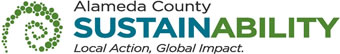 If printing this document, please print only what you need, print double-sided, and use recycled-content paper.The following Section has been modified to read as shown below.  Changes made to the original RFP document are in bold print and highlighted, and deletions made have a strike through.Page 3 of the RFQ, CALENDAR OF EVENTS, is revised as follows:Page 6 of the RFQ, Section D (SPECIFIC REQUIREMENTS), Item 6 is revised as follows:6. 	Contractor shall provide mortuary and cemetery services for cremation, inurnment and interment of decedents including veterans, indigents and unclaimed. Contractor shall provide the alternative service of scattering of remains after cremation upon request.Page 7 of Exhibit A – Bid Response Packet, BID FORM has been revised as follow:REVISED BID FORMInstructions:  Bidder must use the separate Revised Excel Bid Form provided.   COST SHALL BE SUBMITTED AS REQUESTED IN THE Revised EXCEL BID FORM.  NO ALTERATIONS OR CHANGES OF ANY KIND ARE PERMITTED.  Bid responses that do not comply will be subject to rejection in total.  The cost quoted shall include all taxes (excluding sales and use tax) and all other charges, including travel expenses, and is the maximum cost the County will pay for the term of any contract that is a result of this RFQ.  Quantities listed in the Revised Excel Bid Form are estimates and are not to be construed as a commitment.  No minimum or maximum is guaranteed or implied.  Bid pricing on all line items are required. Partial bids are not acceptable. By submission through the Alameda County EZSourcing Supplier Portal Bidder certifies to County that all representations, certifications, and statements made by Bidder, as set forth in each entry in the Alameda County EZSourcing Supplier Portal and attachments are true and correct and are made under penalty of perjury pursuant to the laws of California.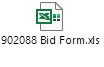 This RFQ Addendum has been electronically issued to potential bidders via e-mail.  E-mail addresses used are those in the County’s Small Local Emerging Business (SLEB) Vendor Database or from other sources.  If you have registered or are certified as a SLEB, please ensure that the complete and accurate e-mail address is noted and kept updated in the SLEB Vendor Database.  This RFQ Addendum will also be posted on the GSA Contracting Opportunities website located at Alameda County Current Contracting Opportunities.EVENTDATE/LOCATIONRequest IssuedMarch 11, 2022Networking/Bidders ConferenceMarch 22, 2022 @ 10:00 a.m. (PST) TO ATTEND ONLINE:  Microsoft Teams meeting Join on your computer or mobile app Click here to join the meeting Or call in (audio only) +1 415-915-3950,,979514086#   United States, San Francisco Phone Conference ID: 979 514 086# Find a local number | Reset PIN Written Questions Due via Email:Kevin.esguerra@acgov.orgMarch 23, 2022 by 5:00 p.m. (PST)List of AttendeesMarch 25, 2022Q&A IssuedApril 6, 2022 April 22, 2022Addendum Issued [only if necessary to amend RFQ]April 6, 2022 April 22, 2022Response Due and Submitted through EZSourcing Supplier Portal  April 20, 2022)(PST) May 6, 2022 by 2:00 p.m. (Pacific)Evaluation PeriodApril 20, 2022 – April 27, 2022 May 6, 2022 – May 13, 2022Notice of Intent to Award IssuedMay 4, 2022 May 20, 2022Board Consideration Award DateJune 14, 2022 June 21, 2022Contract Start DateJuly 1, 2022